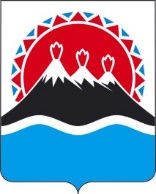 МИНИСТЕРСТВО СТРОИТЕЛЬСТВАИ ЖИЛИЩНОЙ ПОЛИТИКИКАМЧАТСКОГО КРАЯПРИКАЗ[Дата регистрации] № [Номер документа]г. Петропавловск-КамчатскийВ соответствии с Федеральным законом от 29.11.2021 № 384-ФЗ 
«О внесении изменений в Бюджетный кодекс Российской Федерации и отдельные законодательные акты Российской Федерации и установлении особенностей исполнения бюджетов бюджетной системы Российской Федерации в 2022 году»ПРИКАЗЫВАЮ:1. Внести в приложение к приказу Министерства строительства и жилищной политики Камчатского края от 08.11.2021 № 32.32/30 
«Об утверждении Порядка определения объема и условий предоставления из краевого бюджета субсидий юридическим лицам (за исключением субсидий государственным (муниципальным учреждениям) осуществляющим деятельность в сфере проектирования и архитектурной деятельности на финансовое обеспечение затрат, связанных с внедрением технологий информационного моделирования в строительстве, а также обеспечения цифровой трансформации строительной отрасли, формирования единой цифровой среды градостроительной деятельности, обеспечения интеграции процессов и систем» изменение, изложив подпункт «б» пункта 2 части 7 в следующей редакции:«б) получатель субсидии не должен являться иностранным юридическим лицом, в том числе местом регистрации которого является государство или территория, включенные в утверждаемый Министерством финансов Российской Федерации перечень государств и территорий, используемых для промежуточного (офшорного) владения активами в Российской Федерации (далее – офшорные компании), а также российским юридическим лицом, в уставном (складочном) капитале которого доля прямого или косвенного (через третьих лиц) участия офшорных компаний в совокупности превышает 25 процентов (если иное не предусмотрено законодательством Российской Федерации). При расчете доли участия офшорных компаний в капитале российских юридических лиц не учитывается прямое и (или) косвенное участие офшорных компаний в капитале публичных акционерных обществ (в том числе со статусом международной компании), акции которых обращаются на организованных торгах в Российской Федерации, а также косвенное участие таких офшорных компаний в капитале других российских юридических лиц, реализованное через участие в капитале указанных публичных акционерных обществ;».2. Настоящий приказ вступает в силу после дня его официального опубликования.[горизонтальный штамп подписи 1]О внесении изменения в приложение к приказу Министерства строительства и жилищной политики Камчатского края от 08.11.2021 
№ 32.32/30 «Об утверждении Порядка определения объема и условий предоставления из краевого бюджета субсидий юридическим лицам (за исключением субсидий государственным (муниципальным учреждениям) осуществляющим деятельность в сфере проектирования и архитектурной деятельности на финансовое обеспечение затрат, связанных с внедрением технологий информационного моделирования в строительстве, а также обеспечения цифровой трансформации строительной отрасли, формирования единой цифровой среды градостроительной деятельности, обеспечения интеграции процессов и систем»Врио МинистраА.В. Фирстов